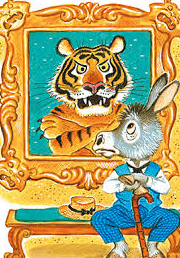 Написал Заяц-художник портрет Тигра. Очень удачный портрет получился. Тигру понравился.- Как живой! Лучше, чем фотография.Увидел работу Зайца старый Осел. И заказал свой портрет.Взялся Заяц за кисть и краски. Через неделю заказ был готов. Посмотрел Осел на свой портрет и рассердился:- Не то нарисовал, Косой! Совсем не то! И глаза не такие! Этот портрет мне не нравится. Ты меня как Тигра нарисуй!- Ладно! - сказал художник. - Будет сделано!Взялся Заяц за кисть и краски. Изобразил Осла с раскрытой пастью, из которой страшные клыки торчат. Вместо ослиных копыт когти нарисовал. И глаза выразительные, как у Тигра.- Совсем другое дело! Теперь мне нравится! - сказал Осел. - С этого надо было начинать!Взял Осел свой портрет, вставил его в золотую раму и понес всем показывать.Кому ни покажет, всем нравится!- Ну и портрет! Ну и Заяц-художник! Талант!Повстречал Осел Медведя. Показал ему портрет.- Похож?- На кого? - спросил Медведь.- На меня! - ответил Осел. - Это же я! Не узнал?- Кто же это тебя так изуродовал? - покачал головой Медведь.- Ничего ты не понимаешь! Все говорят, что я очень похож! - возмутился Осел и, не сдержавшись, лягнул Медведя.Рассвирепел Медведь. Вырвал у Осла портрет да как двинет им по Ослиной морде... Порвал Осел мордой холст и выглянул из золотой рамы.- Вот теперь ты похож! - проворчал Медведь.